П О С Т А Н О В Л Е Н И Е-----------------------------------------------Ш У Ö МРеспублика Коми, Сыктывдинский район, с.ЗеленецО внесении изменений и дополнений в постановление администрации сельского поселения «Зеленец» от 20 декабря 2017 года № 12/234 «Об утверждении муниципальной программы «Формирование современной городской среды на территории муниципального образования сельского поселения «Зеленец» на 2018-2024 годы»Во исполнение Федерального закона от 6 октября 2003 года № 131-ФЗ «Об общих принципах организации местного самоуправления в Российской Федерации», постановления Правительства Российской Федерации от 09 февраля 2019 года № 106 «О внесении изменений в приложение № 15 к государственной программе Российской Федерации «Обеспечение доступным и комфортным жильем и коммунальными услугами граждан Российской Федерации», постановления Правительства Республики Коми от 31 августа 2017 г. № 462 «О Государственной программе Республики Коми «Современная городская среда на территории Республики Коми», Устава муниципального образования сельского поселения «Зеленец», решения Совета сельского поселения «Зеленец» от 23 декабря 2019 года № IV/44-07 «О бюджете муниципального образования сельского поселения «Зеленец» на 2020 год и плановый период 2021-2022 годов» и в целях совершенствования системы комплексного благоустройства на территории муниципального образования сельского поселения «Зеленец» администрация сельского поселения «Зеленец» ПОСТАНОВЛЯЕТ:1. Изложить в новой редакции приложение к постановлению администрации сельского поселения «Зеленец» от 20 декабря 2017 года № 12/234 «Формирование современной городской среды на территории муниципального образования сельского поселения «Зеленец»» на 2018-2024 годы» согласно приложению. 2.   Контроль исполнения настоящего постановления оставляю за собой.3. Настоящее постановление подлежит обнародованию в местах, определенных Уставом сельского поселения «Зеленец», и распространяется на правоотношения, возникающие                   с 01 января 2020 года.Глава сельского поселения «Зеленец»                                                                     В.Н. КозловПриложение к постановлению администрации сельского постановления «Зеленец»от 20 декабря 2017 г.№ 12/234(в редакции постановления от 27 марта 2020 г № 3/66) МУНИЦИПАЛЬНАЯ ПРОГРАММА «ФОРМИРОВАНИЕ СОВРЕМЕННОЙ ГОРОДСКОЙ СРЕДЫ 
НА ТЕРРИТОРИИ МУНИЦИПАЛЬНОГО ОБРАЗОВАНИЯ
СЕЛЬСКОГО ПОСЕЛЕНИЯ «ЗЕЛЕНЕЦ»НА 2018-2024 ГОДЫ»Муниципальная программа«Формирование современной городской среды на территории муниципального образования сельского поселения «Зеленец»» на 2018-2024 годы»Для целей настоящей  Программы: -  под дворовой территорией понимается совокупность территорий, прилегающих к многоквартирным домам, с расположенными на них объектами, предназначенными для обслуживания и эксплуатации таких домов, и элементами благоустройства этих территорий, в том числе парковками (парковочными местами), тротуарами и автомобильными дорогами, включая автомобильные дороги, образующие проезды к территориям, прилегающим к многоквартирным домам;- под общественной территорией (наиболее посещаемой муниципальной территорией) понимается территория муниципального образования соответствующего функционального назначения, которой беспрепятственно пользуется неограниченный круг лиц (площади, улицы, проезды, набережные, береговые полосы водных объектов общего пользования, скверы, бульвары, пешеходные зоны, парки, иные территории). При этом комплексный проект благоустройства общественной территории предусматривает использование различных элементов благоустройства, а также функциональное разнообразие объекта благоустройства в целях обеспечения привлекательности общественной территории для разных групп населения.- заинтересованные лица - собственники помещений в многоквартирных домах, собственники иных зданий и сооружений, расположенных в границах дворовой территории, подлежащей благоустройству. Паспорт Муниципальной программы «Формирование современной городской среды на территории муниципального образования сельского поселения «Зеленец» на 2018-2024 годы» Раздел 1.Характеристика текущего состояния, основные проблемы ремонта и благоустройства дворовых  и общественных территорий,анализ причин возникновения проблем Сельское поселение «Зеленец» состоит из с. Зеленец, являющегося   административным центром, и деревень Парчег, Чукачой и Койтыбож. Численность населения сельского поселения «Зеленец» на 01 января 2017 г. составляет 4096 человек. Рождаемость в поселении превышает смертность населения.  Учитывая стабильную демографическую обстановку, возможность переселения населения из неперспективных населенных пунктов и  увеличение рождаемости в 2018 году ожидается  рост численности населения до 4150 человек.  Многоквартирных домов, находящиеся на территории с. Зеленец, - 27. Двухэтажные многоквартирные дома преимущественно были построены в 70-ых годах XX века, пятиэтажные – в 80-ых. Отдельные дома были введены в эксплуатацию в 2010-2015 годах.   Текущее состояние большинства дворовых территорий сельского поселения «Зеленец» не соответствует современным требованиям к местам проживания граждан, обусловленным нормами Градостроительного и Жилищного кодексов Российской Федерации, а именно: значительная часть асфальтобетонного покрытия внутриквартальных проездов имеет высокую степень износа, так как срок службы дорожных покрытий с момента массовой застройки сельского поселения «Зеленец» многоквартирными домами истек, практически не производятся работы по озеленению дворовых территорий, отсутствуют оборудованные  парковки для временного хранения автомобилей, недостаточно оборудованных детских и спортивных площадок.Существующее положение обусловлено рядом факторов: нарушение градостроительных норм при застройке территории села, введение новых современных требований к благоустройству и содержанию территорий, ограниченность в финансовых средствах  и отсутствие комплексного подхода к решению проблемы формирования и обеспечения среды, комфортной и благоприятной для проживания населения. До настоящего времени благоустройство дворовых территорий осуществлялось по отдельным видам работ, без взаимной увязки элементов благоустройства. Некоторые виды работ по благоустройству практически не производились: работы по содержанию зеленых зон дворовых территорий, организации новых дворовых площадок для отдыха детей разных возрастных групп, устройство парковок для временного хранения автомобилей. Пришло в негодность асфальтовое покрытие проезжей части дворовых территорий и тротуаров. Требуется восстановление газонов, удаление старых и больных деревьев, посадка новых деревьев и кустарников. Система дождевой канализации находится в неисправном состоянии и не обеспечивает отвод вод, что доставляет значительное неудобство гражданам и негативно влияет на конструктивные элементы зданий. В отдельных дворах требуется увеличить освещенность территорий, дополнить набором малых форм и обустроенных площадок. Отсутствуют специально обустроенные стоянки для автомобилей, что приводит к их хаотичной парковке, проблемам при уборке территорий от снега.На территории с. Зеленец распложены общественные территории, которыми беспрепятственно пользуется неограниченный круг лиц (зоны отдыха, парки, скверы, площади, центральные улицы, пешеходные зоны, иные территории).   Большинство общественных территорий также имеет значительный срок эксплуатации и нуждается в ремонте или восстановлении.  Существует проблема обеспечения безопасности населения в связи с отсутствием благоустроенной пешеходной зоны вдоль автомобильной дороги, проходящей по территории с. Зеленец.  В деревнях отсутствуют благоустроенные места для отдыха, общения и проведения досуга для населения.  Для обеспечения благоустройства общественных территорий необходимо проведение озеленения, оборудования малыми архитектурными формами, устройство пешеходных дорожек, освещение территорий, обустройство площадок для отдыха, детских, спортивных площадок, установка скамеек и урн, контейнеров для сбора мусора, оформление цветников, а также обеспечение физической, пространственной и информационной доступности общественных территорий для инвалидов и других маломобильных групп населения. Ежегодно в бюджете сельского поселения «Зеленец» предусматриваются бюджетные ассигнования на благоустройство, разрабатывается и реализуется план благоустройства на календарный год, включающий меры по содержанию имеющихся объектов благоустройства. С 2019 года администрацией поселения реализуется муниципальная программа «Комплексное благоустройство территории муниципального образования сельского поселения «Зеленец» на 2020-2022гг.»В таблице 1 представлен объем бюджетных средств, направленный на благоустройство дворовых и общественных территорий сельского поселения «Зеленец» (в руб.)Таблица 1Из таблицы 1 следует, что значительная часть бюджетных ассигнований на благоустройство направляются на содержание, ремонт, ревизию и реконструкцию уличного освещения с. Зеленец, 3-х деревень и многочисленных местечек поселения. Количество дворовых территорий многоквартирных домов и проездов к ним, в которых был произведен ремонт асфальтного покрытия в период с 2010 по 2019 год за счет средств бюджета сельского поселения «Зеленец» приведен в таблице 2.Таблица 2Несмотря на принимаемые меры по благоустройству территории поселения можно констатировать, что отсутствие комплексности при отсутствии достаточного финансирования и отсутствия учета мнения населения отрицательно влияет на состояние благоустройства территории в целом. Анализ текущего состояния сферы благоустройства сельского поселения «Зеленец» показал:- отсутствие учета дворовых территорий и учета их состояния;- уровень благоустроенности большинства территорий не соответствует современным требованиям, обусловленным нормами Градостроительного и Жилищного кодексов Российской Федерации: значительная часть покрытия дворовых проездов и тротуаров имеет высокую степень износа, практически не осуществляются работы по озеленению территорий, отсутствует достаточное количество парковочных мет, оборудованных детских и спортивных площадок как во дворах, так и на общественных территориях;- отсутствуют эффективные механизмы привлечения граждан и бизнеса к реализации мероприятий по благоустройству территорий. Роль жителей на сегодняшний день в большей степени сведена до пассивного потребления, их общественное участие формально осуществляется посредством публичных слушаний и написанием жалоб. Хотя комфорт и безопасность жизни конкретного жителя должен создаваться не только властью, но и самим благополучателем. Согласно Прогноза социально-экономического развития сельского поселения «Зеленец» одной  из поставленных задач является формирование и обеспечение среды, комфортной и благоприятной для проживания населения, в том числе благоустройство и надлежащее содержание дворовых территорий, выполнение требований Градостроительного кодекса Российской Федерации по устойчивому развитию городских территорий, обеспечивающих при осуществлении градостроительной деятельности безопасные и благоприятные условия жизнедеятельности человека. Под дворовой территорией понимается совокупность территорий, прилегающих к многоквартирным домам, с расположенными на них объектами, предназначенными для обслуживания и эксплуатации таких домов, и элементами благоустройства этих территорий, в том числе парковками (парковочными местами), тротуарами и автомобильными дорогами, включая автомобильные дороги, образующие проезды к территориям, прилегающим к многоквартирным домам.Благоустройство дворовых и общественных  территорий невозможно осуществлять без комплексного подхода. При отсутствии проекта благоустройства получить многофункциональную адаптивную среду для проживания граждан не представляется возможным. При выполнении работ по благоустройству необходимо учитывать мнение жителей и сложившуюся инфраструктуру территорий дворов для определения функциональных зон и выполнения других мероприятий. Рационально и качественно выстроенная сельская среда с учетом мнения граждан и бизнеса позволит не только увеличить уровень благоустройства территорий, но и:- снизить градус социальной напряженности: на освещенных улицах ниже уровень преступности, при наличии безопасных и современных спортивных площадок увеличится доля населения, регулярно занимающегося спортом, снижается уровень заболеваемости и т.д.;- увеличить экономическую активность за счет адаптации сельской среды под нужды жителей, что в свою очередь приведет   к увеличению пешеходного потока, увеличению покупок, росту числа посетителей объектов общественного питания и сферы услуг, привлечению туристов, увеличению стоимости аренды и покупки недвижимости и прочих экономических факторов. Комплексный подход позволяет наиболее полно и в то же время детально охватить весь объем проблем, решение которых может обеспечить комфортные условия проживания всего населения. К этим условиям относятся чистые улицы, благоустроенные дворы и дома, зеленые насаждения, необходимый уровень освещенности дворов в темное время суток. Для поддержания дворовых и общественных  территорий в технически исправном состоянии и приведения их в соответствие с современными требованиями комфортности разработана муниципальная программа «Формирование современной городской среды на территории муниципального образования сельского поселения «Зеленец» на 2018-2024 годы (далее - Программа),  исходя из принципов:- полноты и достоверности информации;- прозрачности и обоснованности решений органа местного самоуправления о включении объектов благоустройства в муниципальную программу;- приоритета комплексности работ при проведении благоустройства;- эффективности расходования федеральной  субсидии, бюджетных средств местного бюджета и финансового участия граждан. В рамках муниципальной программы  предусматривается целенаправленная работа по следующим направлениям:благоустройство территории муниципального образования, в том числе общественных территорий;благоустройство дворовых территорий многоквартирных домов, предусматривающее минимальный и дополнительный перечень работ.            Минимальный перечень работ по благоустройству дворовых территорий  многоквартирных домов включает в себя следующие виды работ:- ремонт дворовых проездов, пешеходных дорожек, существующих автомобильных парковок, включая при необходимости обустройство дренажной и ливневой канализации, - обеспечение освещения дворовых территорий, - установку скамеек, урн для мусора, - обустройство площадок для раздельного сбора мусора.	Перечень дополнительных видов работ по благоустройству дворовых территорий включает в себя следующие виды работ: - оборудование детских и (или) спортивных площадок, дополнительных автомобильных парковочных мест, - озеленение территорий, - иные виды работ. Дополнительный перечень работ по благоустройству дворовых территорий многоквартирных домов, а также их стоимость, определяется исходя из соответствующего перечня, утвержденного региональной программой формирования современной городской среды. При этом дополнительный перечень работ реализуется только при условии реализации работ, предусмотренных минимальным перечнем по благоустройству.Также работы по благоустройству дворовых территорий в соответствии с дополнительным перечнем работ по благоустройству софинансируются из республиканского бюджета Республики Коми при соблюдении следующих условий:наличие решения собственников помещений в многоквартирном доме, дворовая территория которого благоустраивается, о принятии созданного в результате благоустройства имущества в состав общего имущества многоквартирного дома;2) софинансировании собственниками помещений многоквартирного дома, собственниками иных зданий и сооружений, расположенных в границах дворовой территории, подлежащей благоустройству (далее - заинтересованные лица), работ по благоустройству дворовых территорий в размере не менее 20 процентов стоимости выполнения таких работ. Такое условие распространяется на дворовые территории, включенные в соответствующую программу со дня вступления в силу постановления Правительства Российской Федерации от 9 февраля 2019 г. N 106 "О внесении изменений в приложение N 15 к государственной программе Российской Федерации «Обеспечение доступным и комфортным жильем и коммунальными услугами граждан Российской Федерации».Общее количество дворовых территорий в селе Зеленец составляет 25 ед., из них количество полностью благоустроенных дворовых территорий по состоянию на 01.01.2020 года составляет 5 ед. площадью 4,1 тыс. кв.м.Общее количество жителей, проживающих в многоквартирных домах в селе Зеленец по состоянию на 01.01.2020 года составляет – 3 313 чел., из них 867 чел. проживает в жилом фонде с благоустроенными дворовыми территориями.Включение предложений заинтересованных лиц о включении территории общего пользования и дворовой территории многоквартирного дома в Программу  осуществляется путем реализации следующих этапов:- проведения общественного обсуждения проекта муниципальной программы в соответствии с Порядком, утвержденным постановлением администрации сельского поселения «Зеленец» от 31 августа 2017 г. № 8/169; - рассмотрения и оценки предложений заинтересованных лиц на включение в адресный перечень дворовых территорий многоквартирных домов, расположенных на территории муниципального образования сельского  поселения «Зеленец», на которых планируется благоустройство в текущем году, в соответствии с Порядком, утвержденным постановлением администрации сельского  поселения «зеленец» от 31 августа  2017г.№ 8/170; - рассмотрения и оценки предложений граждан, организаций на включение в адресный перечень территорий общего пользования села Зеленец, на которых планируется благоустройство в текущем году в соответствии с Порядком, утвержденным постановлением администрации сельского поселения «Зеленец» от 31 августа  2017г.№ 8/171.Адресный перечень дворовых территорий многоквартирных домов, расположенных на территории села Зеленец, на которых планируется благоустройство исходя из минимального перечня работ за период реализации программы, формируется с учетом региональной программы по капитальному ремонту общего имущества многоквартирных домов и краткосрочных планов ее реализации и  утверждается в соответствии с Порядком проведения органами местного самоуправления в Республике Коми инвентаризации дворовых территорий, общественных территорий, уровня благоустройства индивидуальных жилых домов и земельных участков, предоставляемых для их размещения, утвержденным постановлением Правительства Республики Коми от 31 августа 2017 года № 462 «О государственной программе Республики Коми «Современная городская среда на территории Республики Коми».Физическое состояние дворовой территории и необходимость ее благоустройства определяется по результатам инвентаризации дворовой территории, проведенной в порядке, установленном приложением к Программе.При этом очередность благоустройства определяется в порядке поступления предложений заинтересованных лиц об их участии в выполнении указанных работ, а также с учетом срока эксплуатации многоквартирного дома не менее 5 лет с даты ввода.  К заинтересованным лицам следует отнести представителей органов власти, местного самоуправления, бизнеса, общественных объединений и физических лиц, заинтересованных в проекте благоустройства и готовых участвовать в его реализации. Администрация сельского поселения «Зеленец» вправе исключать из адресного перечня дворовых территорий, подлежащих благоустройству в рамках реализации муниципальной программы, дворовые территории, собственники помещений многоквартирных домов которых приняли решение об отказе от благоустройства дворовой территории в рамках реализации соответствующей программы или не приняли решения о благоустройстве дворовой территории в сроки, установленные соответствующей программой. При этом исключение дворовой территории из перечня дворовых территорий, подлежащих благоустройству в рамках реализации муниципальной программы, возможно только при условии одобрения соответствующего решения муниципального образования на межведомственной комиссии Республики Коми по обеспечению реализации регионального проекта «Формирование комфортной городской среды».Администрация сельского поселения «Зеленец» вправе  исключать из адресного перечня дворовых территорий, подлежащих благоустройству в рамках реализации муниципальной программы, территории, расположенные вблизи многоквартирных домов, физический износ основных конструктивных элементов (крыша, стены, фундамент) которых превышает 70 процентов, а также территории, которые планируются к изъятию для муниципальных или государственных нужд в соответствии с генеральным планом соответствующего муниципального образования при условии одобрения решения об исключении указанных территорий из адресного перечня дворовых территорий и общественных территорий межведомственной комиссией Республики Коми по обеспечению реализации регионального проекта «Формирование комфортной городской среды» в порядке, установленном такой комиссией.Администрация сельского поселения «Зеленец» осуществляет следующие мероприятия по проведению работ по образованию земельных участков, на которых расположены многоквартирные дома, работы по благоустройству дворовых территорий которых софинансируются из республиканского бюджета Республики Коми:1) проводит анализ земельных участков, на которых расположены многоквартирные дома, на предмет их формирования и постановки на кадастровый учет;2) проводит собрания консультативного характера с собственниками жилых помещений многоквартирных домов, земельные участки которых не сформированы и не поставлены на кадастровый учет, с целью:а) доведения требований по формированию земельного участка при проведении работ по благоустройству дворовой территории;б) информирования о порядке и последовательности проведения мероприятий, связанных с формированием земельного участка.3) участвует в общих собраниях собственников жилых помещений многоквартирных домов, земельные участки которых не сформированы и не поставлены на кадастровый учет, с целью принятия одного из решений: а) проведение кадастровых работ по формированию земельного участка с постановкой на кадастровый учет;б) перенос сроков проведения работ по  благоустройству дворовой территории на другой, более поздний срок;в) исключение дворовой территории из адресного перечня Программы. .Администрация сельского поселения «Зеленец» формирует адресный перечень объектов недвижимого имущества (включая объекты незавершенного строительства) и земельных участков, находящихся в собственности (пользовании) юридических лиц и индивидуальных предпринимателей, которые подлежат благоустройству  за счет средств указанных лиц в соответствии с требованиями Правил благоустройства территории сельского поселения «Зеленец». Адресный перечень объектов недвижимого имущества (включая объекты незавершенного строительства) и земельных участков, находящихся в собственности (пользовании) юридических лиц и индивидуальных предпринимателей, которые подлежат благоустройству, утверждается в соответствии м Приложением  5  к Программе. Адресный перечень общественных территорий сельского поселения «Зеленец», на которых планируется благоустройство за период реализации программы, утверждается в соответствии с Приложением 3 к Программе. Физическое состояние общественной территории и необходимость ее благоустройства определяется по результатам инвентаризации общественной территории. При этом очередность благоустройства определяется в порядке поступления предложений заинтересованных лиц об их участии в выполнении указанных работ. К заинтересованным лицам следует отнести представителей органов власти, местного самоуправления, бизнеса, общественных объединений и физических лиц, заинтересованных в проекте благоустройства и готовых участвовать в его реализации. Администрация сельского поселения «Зеленец» вправе исключать из адресного перечня общественных территорий, подлежащих благоустройству в рамках реализации муниципальной программы, территории, расположенные вблизи многоквартирных домов, физический износ основных конструктивных элементов (крыша, стены, фундамент) которых превышает 70 процентов, а также территории, которые планируются к изъятию для муниципальных или государственных нужд в соответствии с генеральным планом соответствующего муниципального образования при условии одобрения решения об исключении указанных территорий из адресного перечня дворовых территорий и общественных территорий межведомственной комиссией Республики Коми по обеспечению реализации регионального проекта «Формирование комфортной городской среды» в порядке, установленном такой комиссией.Проведение мероприятий по благоустройству дворовых территорий многоквартирных домов, расположенных на территории села Зеленец, а также общественных территорий сельского поселения «Зеленец» осуществляется с учетом необходимости обеспечения физической, пространственной и информационной доступности зданий, сооружений, дворовых и общественных территорий для инвалидов и других маломобильных групп населения.Администрация сельского поселения «Зеленец» осуществляет следующие мероприятия по инвентаризации уровня благоустройства индивидуальных жилых домов и земельных участков, предоставленных для их размещения:- проводит анализ земельных участков, граничащих с дворовой или общественной территорией, подлежащей благоустройству в текущем году;- проводит инвентаризацию  индивидуальных жилых домов и земельных участков, граничащих с дворовой или общественной территорией, подлежащей благоустройству в текущем году на предмет соответствия требованиям Правил благоустройства; - составляет акты оценки элементов благоустройства индивидуального жилого дома   и земельного участка, предоставленного для его размещения   на соответствие требованиям правил благоустройства;-  проводит разъяснительную работу с собственниками индивидуальных жилых домов и земельных участков, предоставленных для их размещения, о необходимости приведения указанных выше объектов в соответствие требованиям Правил благоустройства;-  заключения соглашения об осуществлении работ по благоустройству индивидуальных жилых домов и земельных участков, предоставленных для их размещения.Применение программного метода позволит поэтапно осуществлять комплексное благоустройство дворовых и общественных  территории  с учетом мнения граждан, а именно:- повысит уровень планирования и реализации мероприятий по благоустройству (сделает их современными, эффективными, оптимальными, открытыми, востребованными гражданами); - запустит реализацию механизма поддержки мероприятий по благоустройству, инициированных гражданами;- запустит механизм финансового и трудового участия граждан и организаций в реализации мероприятий по благоустройству;- сформирует инструменты общественного контроля за реализацией мероприятий по благоустройству на территории села Зеленец.  Таким образом, комплексный подход к реализации мероприятий по благоустройству, отвечающих современным требованиям, позволит  создать современную городскую комфортную среду для проживания граждан и пребывания отдыхающих, а также комфортное современное «общественное пространство».Раздел 2. Приоритеты реализуемой в сельском поселении «Зеленец» муниципальнойполитики в сфере реализации Программы, цели, задачи, целевые индикаторы и показатели, описание ожидаемых конечных результатов реализации Программы, сроки ее реализацииВ соответствии с основными приоритетами государственной политики в сфере благоустройства, стратегическими документами по формированию комфортной городской среды федерального уровня,  приоритетами  муниципальной политики в области благоустройства является комплексное развитие современной городской инфраструктуры на основе единых подходов.Основной целью программы является повышение качества и комфорта городской среды на территории муниципального образования сельского поселения «Зеленец»Для достижения поставленных целей необходимо решить следующие задачи:- повышение уровня благоустройства территории  муниципального образования сельского поселения «Зеленец»;- внедрение единых подходов и современных механизмов реализации проектов благоустройства.Для достижения задач необходимо организовать мероприятия по благоустройству нуждающихся в благоустройстве дворовых и общественных территорий поселения и повысить  уровень  вовлеченности заинтересованных граждан, организаций в реализацию мероприятий по благоустройству нуждающихся в благоустройстве территорий. Прогноз конечных результатов и перечень целевых индикаторов Программы приводится в приложении 1 к Программе.Раздел 3. Характеристика основных мероприятий Программы В ходе реализации Программы  предусматривается организация и проведение основного мероприятия «Благоустройство нуждающихся в благоустройстве дворовых и общественных  территорий», в том числе следующие мероприятия:- благоустройство дворовых территорий многоквартирных домов в с. Зеленец;- благоустройство общественных территорий сельского поселения «Зеленец».Исполнитель Программы несет ответственность за качественное и своевременное исполнение мероприятий Программы, целевое и эффективное использование выделяемых на ее реализацию денежных средств.Программа  рассчитана на 2018-2024 годы.«Перечень основных  мероприятий Программы«Формирование комфортной городской среды муниципального образования сельского  поселения «Зеленец»» на 2018 -2024 года»Ресурсное обеспечение, объемы и источники финансирования Программы указаны в Приложении 4. Раздел 4. Порядок и форма финансового  участия заинтересованных лиц, направленных на выполнение дополнительного перечня работ  по благоустройству дворовых территорийФорма финансового участия граждан в выполнении дополнительного перечня работ по благоустройству  дворовых территорий  устанавливается  в виде финансового обеспечения затрат по выполнению дополнительного перечня работ  по благоустройству дворовых территорий в размере не менее 20  процентов  от общей стоимости соответствующего вида работ по благоустройству  дворовых территорий. Такое условие распространяется на дворовые территории, включенные в соответствующую программу со дня вступления в силу постановления Правительства Российской Федерации от 9 февраля 2019 г. N 106 «О внесении изменений в приложение N 15 к государственной программе Российской Федерации "Обеспечение доступным и комфортным жильем и коммунальными услугами граждан Российской Федерации».Администрация сельского поселения «Зеленец» в течение 30 рабочих дней со дня опубликования Программы направляет письменное уведомление по включению дворовой территории в Программу (далее – решение):1) товариществу собственников жилья, жилищному, жилищно-строительному кооперативу или иному специализированному потребительскому кооперативу, управляющей организации, которые осуществляют управление многоквартирным домом (далее – уполномоченные организации), в отношении которого принято соответствующее решение; представителям (одному из представителей) собственников помещений в многоквартирном доме дворовой территории (уполномоченных общим собранием собственников помещений в многоквартирном доме). Уполномоченные организации в течение 10 рабочих дней со дня получения  уведомления, указанного в пункте 2 настоящего раздела, открывают счет для аккумулирования средств собственников  помещений в многоквартирном доме, иных заинтересованных лиц в целях  обеспечения финансового участия в реализации мероприятий и уведомляют об открытии счета администрацию сельского поселения «Зеленец», представителей заинтересованных лиц, собственников помещений в многоквартирных домах.Счета, указанные в первом абзаце настоящего пункта, открываются и обслуживаются в российских кредитных организациях, размер собственных средств (капитала) которых составляет не менее чем двадцать миллиардов рублей.Администрация сельского поселения «Зеленец» после утверждения дизайн-проекта благоустройства дворовой территории многоквартирного дома заключает с уполномоченной организацией соглашение, в котором указываются реквизиты для перечисления средств на финансовое обеспечение  затрат по выполнению  дополнительного перечня работ по благоустройству  дворовых территорий, порядок и сроки их перечисления и расходования. Сбор и учет средств собственников помещений многоквартирных домов, иных заинтересованных лиц осуществляют Уполномоченные организации. Уполномоченные организации, ежемесячно, в срок до 10 числа месяца, следующего за отчетным, направляют в администрацию сельского поселения «Зеленец» информацию о поступивших на 1 число отчетного месяца средствах (в разрезе многоквартирных домов) и приложением подтверждающих документов.Информация о поступивших на 1 число отчетного месяца средствах (в разрезе многоквартирных домов) подлежит опубликованию в информационно-телекоммуникационной сети «Интернет» на официальном сайте  администрации сельского поселения «Зеленец».Уполномоченные организации обеспечивают перечисление средств, аккумулированных на счете, указанном в пункте 3 настоящего раздела, в доход  бюджета сельского поселения «Зеленец» в соответствии с условиями соглашения, указанного в пункте 4 настоящего раздела.  Средства, поступившие от уполномоченных организаций, направляются на увеличение расходов бюджета соответственно целям предоставления, с внесением изменений в сводную бюджетную роспись без внесения изменений в решение о бюджете на текущий финансовый год и плановый период.Расходование средств, поступивших от уполномоченных организаций, администрацией сельского поселения «Зеленец» осуществляется путем принятия и оплаты обязательств в соответствии с требованиями Федерального закона от 05.04.2013 № 44-ФЗ «О контрактной системе в сфере закупок товаров, работ, услуг для обеспечения государственных и муниципальных нужд».В случае, если стоимость дополнительного перечня работ по благоустройству дворовой территории (по итогам осуществления закупочных процедур, а также фактического выполнения работ) будет меньше плановой стоимости, остаток средств, поступивших от уполномоченных организаций, используется в порядке, установленном соглашением, указанном в пункте 4 настоящего раздела).Раздел 5. Порядок и форма трудового участия граждан в выполнении минимального и дополнительного перечней работ по благоустройству дворовых территорийФорма трудового участия граждан в выполнении минимального и дополнительного перечней работ по благоустройству  дворовых территорий устанавливается в виде проведения «субботников»  не менее двух раз: первый раз в период выполнения работ с подрядными организациями по выполнению минимального и (или) дополнительного перечня работ по благоустройству дворовой территории, второй раз – в течение 10 дней со дня окончания выполнения работ подрядной организацией. Под формой трудового участия понимается добровольная безвозмездная трудовая деятельность собственников помещений в многоквартирных домах, собственников иных зданий и сооружений, расположенных в границах дворовой территории, подлежащей благоустройству (далее – заинтересованные лица), имеющая социально полезную направленность и не требующая специальной квалификации. Виды работ в рамках проведения «субботника» определяются собственниками помещений многоквартирных домов самостоятельно в ходе общего собрания и  оформляются соответствующим протоколом общего собрания собственников помещений в многоквартирном доме.Доля участия заинтересованных лиц в выполнении минимального перечня работ по благоустройству дворовых территорий должна составлять не менее 10 процентов от общего количества жилых помещений в многоквартирном доме. В качестве документов (материалов), подтверждающих трудовое участие,  собственниками помещений многоквартирных домов не позднее 5 рабочих дней после проведения «субботника» в администрацию сельского поселения «Зеленец» предоставляется  отчет в произвольной форме о его проведении.  Обязательным приложением отчета являются фото-, видеоматериалы, подтверждающие проведение «субботника».Дата и время проведения первого «субботника» согласовывается собственниками помещений многоквартирного дома с подрядной организацией  по выполнению минимального и (или) дополнительного перечня работ по благоустройству дворовой территории.Раздел 6. Порядок разработки, обсуждения с заинтересованными лицами и утверждения дизайн-проектов благоустройства дворовых территорий, включенных в муниципальную программу на 2018-2024 годы.1. Настоящий порядок устанавливает процедуру разработки, обсуждения с заинтересованными лицами и утверждения дизайн-проектов благоустройства дворовых территорий, включаемых в муниципальную программу «Формирование современной городской среды на территории муниципального образования сельского поселения «Зеленец» на 2018-2024 годы». 2.  Для целей настоящего Порядка применяются следующие понятия:2.1. дворовая территория  - совокупность территорий, прилегающих к многоквартирным домам, с расположенными на них объектами, предназначенными для обслуживания и эксплуатации таких домов, и элементами благоустройства этих территорий, в том числе парковками (парковочными местами), тротуарами и автомобильными дорогами, включая автомобильные дороги, образующие проезды к территориям, прилегающим к многоквартирным домам;2.2.  заинтересованные лица – собственники помещений в многоквартирных домах, собственники иных зданий и сооружений, расположенных в границах дворовой территории, подлежащей благоустройству.3. Разработка дизайн - проекта обеспечивается администрацией муниципального района «Сыктывдинский», администрацией сельского поселения «Зеленец» или самими заинтересованными лицами (далее - разработчики). 4. Дизайн-проект разрабатывается в отношении дворовых территорий, прошедших отбор, в пределах выделенных лимитов бюджетных ассигнований. В случае совместной заявки заинтересованных лиц, проживающих в многоквартирных домах, имеющих общую дворовую территорию, дизайн - проект разрабатывается на общую дворовую территорию. 5. В дизайн - проект включается текстовое и визуальное описание проекта благоустройства, в том числе концепция проекта и перечень (в том числе визуализированный) элементов благоустройства, предполагаемых к размещению на соответствующей территории. Содержание дизайн-проекта зависит от вида и состава планируемых работ. Дизайн-проект может быть подготовлен в виде визуализированного изображения дворовой территории с указанием перечня работ и мероприятий, предлагаемых к выполнению.6. Разработка дизайн - проекта включает следующие стадии: 6.1. осмотр дворовой территории, предлагаемой к благоустройству, совместно с представителем заинтересованных лиц; 6.2. разработка дизайн - проекта; 6.3. согласование дизайн-проекта благоустройства дворовой территории с представителем заинтересованных лиц; 6.4. утверждение дизайн-проекта общественной комиссией сельского поселения «Зеленец».7. Представитель заинтересованных лиц обязан рассмотреть предоставленный дизайн-проект в срок, не превышающий двух календарных дней, с момента его получения и представить в администрацию сельского поселения «Зеленец» согласованный дизайн-проект или мотивированные предложения. В случае не урегулирования предложений, администрация сельского поселения «Зеленец» передает дизайн-проект с замечаниями представителя заинтересованных лиц общественной комиссии для проведения обсуждения с участием представителя заинтересованных лиц и принятия решения по дизайн-проекту. 8. Дизайн - проект утверждается общественной комиссией, решение об утверждении оформляется в виде протокола заседания комиссии.Раздел 7. Система управления реализацией Программы1. Исполнителем Программы являются администрация сельского поселения «Зеленец». 2. Исполнитель Программы:- осуществляют реализацию мероприятий Программы;- предоставляет по запросу структурных подразделений  администрации муниципального района «Сыктывдинский» сведения, необходимые для проведения мониторинга реализации Программы, проверки отчетности реализации программы;- осуществляет оценку эффективности реализации Программы, путем определения степени достижения целевых показателей программы и полноты использования средств;- готовит в срок до 31 декабря  года, следующего за отчетным,  годовой отчет о реализации Программы и представляет его в установленном порядке.- подписывает акты выполненных работ в соответствии с заключенными муниципальными контрактами и договорами.3. На реализацию Программы могут повлиять внешние риски, а именно:а) при размещении муниципальных заказов согласно Федеральному закону от 5 апреля 2013 года N 44-ФЗ "О контрактной системе в сфере закупок товаров, работ, услуг для обеспечения государственных и муниципальных нужд" некоторые процедуры торгов могут не состояться в связи с отсутствием претендентов. Проведение повторных процедур приведет к изменению сроков исполнения программных мероприятий;б) несвоевременное выполнение работ подрядными организациями может привести к нарушению сроков выполнения программных мероприятий;в) заключение муниципальных контрактов и договоров с организациями, которые окажутся неспособными исполнить свои обязательства.4. Основными финансовыми рисками реализации Программы является существенное ухудшение социально-экономической ситуации и уменьшение доходной части бюджета поселения, что повлечет за собой отсутствие или недостаточное финансирование мероприятий Программы, в результате чего показатели Программы не будут достигнуты в полном объеме.5. Основным социальным риском реализации Программы является низкая активность граждан, отсутствие массовой культуры соучастия умероприятиях по благоустройству территорий, в том числе отрицательная оценка граждан и невостребованность элементов благоустройства, созданных в ходе реализации проектов по благоустройству. 6. К мероприятиям по предупреждению и управлению рисками можно отнести:а) формирование четкого плана реализации программы к максимально конретными мероприятиями, сроками их исполнения и ответственными лицами;б) организация системы контроля и мониторинга за ходом реализации мероприятий Программы;в) активная работа и вовлечение органов государственной власти, органов местного самоуправления, организаций в процесс реализации проектов благоустройства, включая стадию инициирования; г) проведение информационно-разъяснительной работы в средствах массовой информации и социальных сетях в целях стимулирования активности граждан и бизнеса в реализацию мероприятий по благоустройству территорий, включая инициацию проектов благоустройства;д) изучение и внедрение положительного опыта других муниципальных образований;е) концентрация ресурсов на решении приоритетных задачи своевременное внесение изменений в местный бюджет сельского поселения «Зеленец» и муниципальную Программу.7. Предельными датами заключения муниципальных контрактов (договоров) по результатам закупки товаров, работ и услуг для обеспечения муниципальных нужд в целях реализации Программы являются:- для заключения муниципальных контрактов (договоров) на выполнение работ по благоустройству общественных территорий - не позднее 1 июля года предоставления субсидии;- для заключения муниципальных контрактов, договоров на выполнение работ по благоустройству дворовых территорий - не позднее 1 мая года предоставления субсидии.	Исключением являются случаи обжалования действий (бездействия) заказчика и (или) комиссии по осуществлению закупок и (или) оператора электронной площадки при осуществлении закупки товаров, работ, услуг в порядке, установленном законодательством Российской Федерации, при которых срок заключения таких соглашений продлевается на срок указанного обжалования.Раздел 8. Привлечение добровольцев (волонтеров) к участию в реализации ПрограммыС целью повышение уровня общественного участия в принятии решений по вопросам благоустройства общественных и дворовых территорий в рамках реализации Программы администрацией сельского поселения «Зеленец» создаются условия для привлечения добровольцев (волонтеров), в том числе:осуществляется информационное сопровождение добровольческой (волонтерской) деятельности в сфере формирования комфортной городской среды, включая разработку и распространение социальной рекламы об участниках добровольческой (волонтерской) деятельности в сфере формирования комфортной городской среды среди граждан, общественных организаций, представителей органов муниципальной власти Республики Коми в средствах массовой информации информационно-телекоммуникационной сети «Интернет» (включая интернет- сайты участников добровольческой (волонтерской) деятельности в сфере формирования комфортной городской среды, сайт добровольцыроссии.рф, а также другие информационные источники);определяется ответственное лицо администрации поселения для оказания методической, консультационной, информационной и организационной поддержки участникам добровольческой (волонтерской) деятельности в сфере формирования комфортной городской среды на системной основе;проводятся организационные встречи в целях формирования и последующего согласования сторонами дорожной карты привлечения добровольцев (волонтеров) к участию в реализации мероприятий по благоустройству;ежегодно определяются объекты (общественная, дворовая территория), выделенные для выполнения добровольцами (волонтерами) отдельных работ по благоустройству;представляется информация для выполнения работ по благоустройству (ситуационный план земельного участка) и обеспечивается согласование мероприятий по вовлечению граждан в процессы благоустройства;осуществляется привлечение участников добровольческой (волонтерской) деятельности в сфере формирования комфортной городской среды к мероприятиям регионального проекта, оказывается содействие в проведении участниками добровольческой (волонтерской) деятельности в сфере формирования комфортной городской среды мероприятий регионального проекта (форумы, конкурсы, фестивали, лектории, общественный мониторинг качества объектов благоустройства и др.);осуществляется делегирование участников добровольческой (волонтерской) деятельности на межрегиональные, всероссийские, международные мероприятия в сфере формирования комфортной городской среды для привлечения добровольцев (волонтеров) к участию в реализации мероприятий регионального проекта. Приложение № 1 к ПрограммеСведения о показателях (индикаторах) муниципальной программы и их значенияПриложение 2 к Программе Приложение 3 к ПрограммеПриложение 4к ПрограммеРесурсное обеспечение, объемы и источники финансирования Программы «Таблица 1 «Таблица 2в редакции от 27.12.2018 № 12/2212019 годТаблица 3в редакции от 27.03.2020 № 03/662020 годТаблица 42021 годТаблица 52022 годТаблица 62023 годТаблица 72024 годПриложение 5 к ПрограммеАдресный перечень объектов недвижимого имущества (включая объекты незавершенного строительства) и земельных участков, находящихся в собственности (пользовании) юридических лиц и индивидуальных предпринимателей, которые подлежат благоустройствуАдминистрациясельского поселения «Зеленец»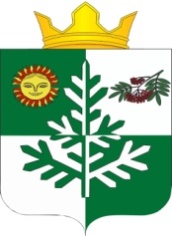 «Зеленеч»сикт овмöдчöминса администрацияот 27 марта 2020 г.                                                                                                  № 3/66 Наименование ПрограммыФормирование современной городской среды на территории муниципального образования сельского поселения «Зеленец» на 2018-2024 годы  (далее - Программа)Основание для разработки Программы-Гражданский кодекс Российской Федерации, -Бюджетный кодекс Российской Федерации, -Федеральный закон от 06.10.2003 N 131-ФЗ «Об общих принципах организации местного самоуправления в Российской Федерации»- постановление Правительства Республики Коми от 31 августа 2017 г. № 462 «О Государственной программе Республики Коми «Современная городская среда на территории Республики Коми»Разработчик ПрограммыАдминистрация муниципального образования сельского поселения «Зеленец»Исполнители ПрограммыАдминистрация муниципального образования сельского поселения «Зеленец»Цели ПрограммыПовышение качества и комфорта городской среды на территории муниципального образования сельского поселения «Зеленец»Основные задачи Программыповышение уровня благоустройства территории муниципального образования сельского поселения «Зеленец»;внедрение единых подходов и современных механизмов реализации проектов благоустройства.Целевые индикаторы и показатели ПрограммыУровень благоустройства дворовых территорий (в %, с нарастающим итогом);Уровень благоустройства общественных территорий (в %, с нарастающим итогом);Доля проектов благоустройства территорий, реализованных с финансовым и /или трудовым участием граждан, организаций, в общем количестве реализованных проектов благоустройства территорий в %, в год)Сроки и реализации Программы2018-2024 годы Перечень основных мероприятий ПрограммыПлан мероприятий, предусмотренных муниципальной программой «Формирование современной городской среды на территории муниципального образования сельского поселения «Зеленец» на 2018-2024 годы»Прогнозируемые объемы и источники финансирования Программы Общий объем финансирования Программы в 2018 году составит 1 039 863 рублей, в том числе:- за счет средств  местного бюджета сельского поселения «Зеленец»  – 104 000 рублей,- за счет средств республиканского бюджета Республики Коми  – 935 863 рублей.Прогнозируемые объемы и источники финансирования Программы Общий объем финансирования Программы в 2019 году составит 1 974 640 рублей, в том числе:- за счет средств  местного бюджета сельского поселения «Зеленец»  – 772 584 рублей,- за счет средств республиканского бюджета Республики Коми  – 1 202 056 рублей.Прогнозируемые объемы и источники финансирования Программы Общий объем финансирования Программы в 2020 году составит 3 367 505 рублей, в том числе:- за счет средств  местного бюджета сельского поселения «Зеленец»  – 2 216 495  рублей- за счет средств федерального и республиканского бюджета Республики Коми  – 1 151 010  рублей.Ожидаемые результаты реализации мероприятий ПрограммыПовышение уровня удовлетворенности населения, проживающего на территории с. Зеленец  состоянием дворовых территорий к концу 2022 года до 75 %;Повышение уровня удовлетворенности населения, проживающего на территории муниципального образования сельского поселения «Зеленец», состоянием общественных территорий к концу 2024 года до 75 %;Привлечение граждан и организаций к реализации проектов благоустройства территорий.Показатель201420152016Бюджет СП Зеленец всего:из них:1 881 755,851 600 870,681 549 567,16- уличное освещение в селе и деревнях (содержание, ремонт)1 743 840,441 418 137,941 407 384,89- установка и обслуживание МАФ13 049,9586 450,5120 165,61- услуги по подготовке поселения к праздникам124 865,4696 282,23122 016,66- услуги по санитарному содержанию территории -142 000,0118 487,51Средства федерального, республиканского бюджета---Средства бюджета МР «Сыктывдинский»---№ п/пОтремонтировано201020112012201320141Дворовых территорий многоквартирных домов---242Проездов к дворовым территориям многоквартирных домов---24№ п/пОтремонтировано201520162017201820191Дворовых территорий многоквартирных домов-----2Проездов к дворовым территориям многоквартирных домов---2 (частичный ремонт)-№ п/пКоличество дворовых территорий подлежащих благоустройствуКоличество общественных  территорий общего пользования подлежащих благоустройствуСроки реализацииОтветственный исполнитель125232018-2024Администрация сельского поселения «Зеленец»№ п/пПоказатель (индикатор)наименованиеЕд. измерения№ п/пПоказатель (индикатор)наименованиеЕд. измерения2017201820192020202120222023202412378910111213141.Уровень благоустройства дворовых территорий %7.411,1120,02.Уровень благоустройства общественных территорий%7,47,47,43.Доля проектов благоустройства территорий, реализованных с финансовым и /или трудовым участием граждан, организаций, в общем количестве реализованных проектов благоустройства территорий%0100100Адресный перечень дворовых территорий многоквартирных домов, расположенных на территории муниципального образования сельского поселения "Зеленец", на которых планируется благоустройство в 2018-2024 годахАдресный перечень дворовых территорий многоквартирных домов, расположенных на территории муниципального образования сельского поселения "Зеленец", на которых планируется благоустройство в 2018-2024 годахАдресный перечень дворовых территорий многоквартирных домов, расположенных на территории муниципального образования сельского поселения "Зеленец", на которых планируется благоустройство в 2018-2024 годахАдресный перечень дворовых территорий многоквартирных домов, расположенных на территории муниципального образования сельского поселения "Зеленец", на которых планируется благоустройство в 2018-2024 годах№ п/пАдрес дворовой территорииНеобходимые виды работ по итогам инвентаризацииКалендарный год проведения работ1с. Зеленец, ул. 1-й квартал, д. 120182с. Зеленец, ул. 1-й квартал, д. 220213с. Зеленец, ул. 1-й квартал, д. 320214с. Зеленец, ул. 1-й квартал, д. 420215с. Зеленец, ул. 1-й квартал, д. 520216с. Зеленец, ул. 1-й квартал, д. 720217с. Зеленец, ул. 1-й квартал, д. 820218с. Зеленец, ул. 1-й квартал, д. 920199с. Зеленец, ул. 1-й квартал, д. 10201910с. Зеленец, ул. 1-й квартал, д. 14202111с. Зеленец, ул. 2-й квартал, д. 11202212с. Зеленец, ул. 2-й квартал, д. 12202413с. Зеленец, ул. 2-й квартал, д. 13202414с. Зеленец, ул. 2-й квартал, д. 15202215с. Зеленец, ул. 2-й квартал, д. 16202216с. Зеленец, ул. 2-й квартал, д. 17202317с. Зеленец, ул. 2-й квартал, д. 18202318с. Зеленец, ул. 2-й квартал, д. 19202319с. Зеленец, ул. 2-й квартал, д. 20202320с. Зеленец, ул. 2-й квартал, д. 21202321с. Зеленец, ул. 2-й квартал, д. 22202422с. Зеленец, ул. 2-й квартал, д. 23202423с. Зеленец, ул. Набережная, д. 14202424с. Зеленец, ул. Речной переулок, д. 2202425с. Зеленец, ул. Центральная, д. 102024Адресный перечень  территорий общего пользования, на которых планируется благоустройство в 2018-2024 годахАдресный перечень  территорий общего пользования, на которых планируется благоустройство в 2018-2024 годахНеобходимые виды работ по итогам инвентаризацииКалендарный год проведения работ№ п/пАдрес территории общего пользованияНеобходимые виды работ по итогам инвентаризацииКалендарный год проведения работ12341Территория спуска из 2-го квартала в 1-й квартал в  с. Зеленецустановка пешеходного перехода с освещением по имеющемуся проекту с учетом  стоимости внесения20222Территория между МКД №20 и МКД № 21 ул. 2-й квартал с. Зеленецразбивка сквера с работами по прореживанию деревьев, оформлением  тротуарных дорожек,  велосипедных маршрутов, установкой скамеек и др.20233Территория дворовой спортивной площадки в с. Зеленецвосстановление спортивной площадки: демонтаж старого и установка нового ограждения, установка освещения, спортивных снарядов, тренажеров20224Территория по двум сторонам аллеи, ведущей к Зеленецкой  школе (включая территорию детской площадки)благоустройство территории: разбивка клумб, установка новой детской площадки с ограждением, планировка территории20235Территория Аллеи Памяти  в честь 70-летия Великой Победы (1941-1945 гг.) в с. Зеленецблагоустройство территории: озеленение территории, обновление скамеек, бордюрного камня, установка забора , обновление имеющихся клумб и др. виды работ20226Сквер между Детско-юношеским центром  и МКД 12,13 в с. Зеленецвосстановление сквера: асфальтирование дорожек, озеленение, установка арт-объекта, скамеек, восстановление прилегающей улично-дорожной сети20247Территория между МКД 17 и 18 в с. Зеленецобустройство парковой зоны: установка забора, скамеек, урн, брусчатки20238Аллея, расположенная  за МКД 11  и вдоль Детско-юношеского центра в  с. Зеленецблагоустройство аллеи: обновление  покрытия дорожек, озеленение, установка освещения, дренаж20229Территория возле памятника погибшим воинам в ВОв в с. Зеленецдемонтаж имеющегося памятника, перенос мемориальных плит, обустройство площадки для проведения культурно-массовых мероприятий: укладка брусчатки, возвышения- сцены202410Место закладки камня будущего памятника возле МКД 12 в с. Зеленецустановка нового памятника, укладка новой брусчатки на прилегающей территории, установка дополнительных мемориальных плит с фамилиями погибших в ВОв202411Спортивный стадион в  с. Зеленецобустройство  покрытия,  беговых дорожек, площадок для массовых игр,  зрительских трибун, модернизация освещения и др. виды работ202412Аллея вдоль автомобильной дороги к Богоявленской церкви в I квартале с. Зеленецвосстановление аллеи: укладка брусчатки,  установка  освещения, скамеек, информационных стендов и арт-объектов202113Детская площадка в I квартале с. Зеленецблагоустройство площадки: установка новых игровых комплексов и ограждения202114Тротуар вдоль автомобильной дороги  от д. 10 ул. Центральная до Речного переулка в с. Зеленецвосстановление тротуара, озеленение территории202315Территория за МКД 15 и  16  в с. Зеленец, включая площадку для установки арт-объектавосстановление улично-дорожной сети, тротуара, установка арт-объекта, освещения202216Территория  общественного кладбища  муниципального образования сельского поселения «Зеленец»благоустройство: установка нового ограждения, ворот, информационного стенда, мемориальной доски, ремонт подъезда к кладбищу202117Детская площадка на ул. Новая с. Зеленецобновление имеющихся элементов детской площадки, установка ограждения, озеленение202418Благоустройство территории вдоль автомобильной дороги  от поворота на с. Зеленец до первого остановочного пунктаОбустройство тротуара,  установка освещения, восстановление указателей, стелы202419Территория возле Зеленецкой врачебной амбулатории,  по ул. Сельской до ул. Спортивной с. ЗеленецОборудование места отдыха и ожидания для пациентов амбулатории, обустройства пешеходной зоны по ул. Сельской 202420Общественная территория  по ул. 1-й квартал с. Зеленец (1 этапвосстановление улично-дорожной сети: ремонт дорожного полотна, обустройство  тротуаров, установка дополнительных светильников наружного освещения202021Общественная территория  по ул. 1-й квартал с. Зеленец (2 этап)восстановление улично-дорожной сети: ремонт дорожного полотна, обустройство  тротуаров, установка дополнительных светильников наружного освещения202122Общественная территория  по ул. 1-й квартал с. Зеленец (3 этап)восстановление улично-дорожной сети: ремонт дорожного полотна, обустройство  тротуаров, установка дополнительных светильников наружного освещения202223Общественная территория  по ул. 1-й квартал с. Зеленец (4 этап)восстановление улично-дорожной сети: ремонт дорожного полотна, обустройство  тротуаров, установка дополнительных светильников наружного освещения2023№п/пНаименование мероприятия (основного мероприятия) подпрограммыСроки реализацииНаименование главного распорядителя средств бюджета муниципального образования сельского  поселения «Зеленец»Ответственный исполнитель, соисполнитель, участник подпрограммыИсточники финансированияСумма расходов всего (руб.)1Выполнение минимального перечня работ по благоустройству дворовой территории многоквартирного жилого дома № 1 квартала I  в с. Зеленец 2018Администрация сельского поселения «Зеленец»Администрация сельского поселения «Зеленец»Федеральный бюджет935 8631Выполнение минимального перечня работ по благоустройству дворовой территории многоквартирного жилого дома № 1 квартала I  в с. Зеленец 2018Администрация сельского поселения «Зеленец»Администрация сельского поселения «Зеленец»Республиканский бюджет935 8631Выполнение минимального перечня работ по благоустройству дворовой территории многоквартирного жилого дома № 1 квартала I  в с. Зеленец 2018Администрация сельского поселения «Зеленец»Администрация сельского поселения «Зеленец»Бюджет СП «Зеленец»702 609,31Выполнение минимального перечня работ по благоустройству дворовой территории многоквартирного жилого дома № 1 квартала I  в с. Зеленец 2018Администрация сельского поселения «Зеленец»Администрация сельского поселения «Зеленец»ВСЕГО:1 638 472,3№ п/пНаименование мероприятия (основного мероприятия) подпрограммыСроки реализацииНаименование главного распорядителя средств бюджета муниципального образования сельского  поселения «Зеленец»Ответственный исполнитель, соисполнитель, участник подпрограммыИсточники финансированияСумма расходов всего (тыс.руб.)1Выполнение комплекса работ по благоустройству дворовых территорий многоквартирных жилых домов в с. Зеленец:1. минимальный перечень работ по благоустройству дворовой территории многоквартирного дома № 9, ул. 1-й квартал, с. Зеленец;2. минимальный перечень работ по благоустройству дворовой территории многоквартирного дома № 10, ул. 1-й квартал, с. Зеленец2019Администрация сельского поселения «Зеленец»Администрация сельского поселения «Зеленец»Федеральный бюджет922,9781Выполнение комплекса работ по благоустройству дворовых территорий многоквартирных жилых домов в с. Зеленец:1. минимальный перечень работ по благоустройству дворовой территории многоквартирного дома № 9, ул. 1-й квартал, с. Зеленец;2. минимальный перечень работ по благоустройству дворовой территории многоквартирного дома № 10, ул. 1-й квартал, с. Зеленец2019Администрация сельского поселения «Зеленец»Администрация сельского поселения «Зеленец»Республиканский бюджет470,2931Выполнение комплекса работ по благоустройству дворовых территорий многоквартирных жилых домов в с. Зеленец:1. минимальный перечень работ по благоустройству дворовой территории многоквартирного дома № 9, ул. 1-й квартал, с. Зеленец;2. минимальный перечень работ по благоустройству дворовой территории многоквартирного дома № 10, ул. 1-й квартал, с. Зеленец2019Администрация сельского поселения «Зеленец»Администрация сельского поселения «Зеленец»Бюджет СП «Зеленец»772,5841Выполнение комплекса работ по благоустройству дворовых территорий многоквартирных жилых домов в с. Зеленец:1. минимальный перечень работ по благоустройству дворовой территории многоквартирного дома № 9, ул. 1-й квартал, с. Зеленец;2. минимальный перечень работ по благоустройству дворовой территории многоквартирного дома № 10, ул. 1-й квартал, с. Зеленец2019Администрация сельского поселения «Зеленец»Администрация сельского поселения «Зеленец»ВСЕГО:1 974,640№ п/пНаименование мероприятия (основного мероприятия) подпрограммыСроки реализацииНаименование главного распорядителя средств бюджета муниципального образования сельского  поселения «Зеленец»Ответственный исполнитель, соисполнитель, участник подпрограммыИсточники финансированияСумма расходов всего (тыс.руб.)1Выполнение комплекса работ по благоустройству общественных территорий сельского поселения «Зеленец»:1. Общественная территория по ул. 1-й квартал с. Зеленец (1 этап)2020Администрация сельского поселения «Зеленец»Администрация сельского поселения «Зеленец»Федеральный бюджет720,9171Выполнение комплекса работ по благоустройству общественных территорий сельского поселения «Зеленец»:1. Общественная территория по ул. 1-й квартал с. Зеленец (1 этап)2020Администрация сельского поселения «Зеленец»Администрация сельского поселения «Зеленец»Республиканский бюджет430,0931Выполнение комплекса работ по благоустройству общественных территорий сельского поселения «Зеленец»:1. Общественная территория по ул. 1-й квартал с. Зеленец (1 этап)2020Администрация сельского поселения «Зеленец»Администрация сельского поселения «Зеленец»Бюджет СП «Зеленец»2 216,4951Выполнение комплекса работ по благоустройству общественных территорий сельского поселения «Зеленец»:1. Общественная территория по ул. 1-й квартал с. Зеленец (1 этап)2020Администрация сельского поселения «Зеленец»Администрация сельского поселения «Зеленец»ВСЕГО:3 367,505№ п/пНаименование мероприятия (основного мероприятия) подпрограммыСроки реализацииНаименование главного распорядителя средств бюджета муниципального образования сельского  поселения «Зеленец»Ответственный исполнитель, соисполнитель, участник подпрограммыИсточники финансированияСумма расходов всего (тыс.руб.)1Выполнение комплекса работ по благоустройству дворовых территорий многоквартирных жилых домов в с. Зеленец:минимальный перечень работ по благоустройству дворовой территории многоквартирных домов № 2,3,4,5,7,8,14, ул.1-й квартал, с. Зеленец 2021Администрация сельского поселения «Зеленец»Администрация сельского поселения «Зеленец»Федеральный бюджет720,9171Выполнение комплекса работ по благоустройству дворовых территорий многоквартирных жилых домов в с. Зеленец:минимальный перечень работ по благоустройству дворовой территории многоквартирных домов № 2,3,4,5,7,8,14, ул.1-й квартал, с. Зеленец 2021Администрация сельского поселения «Зеленец»Администрация сельского поселения «Зеленец»Республиканский бюджет430,0931Выполнение комплекса работ по благоустройству дворовых территорий многоквартирных жилых домов в с. Зеленец:минимальный перечень работ по благоустройству дворовой территории многоквартирных домов № 2,3,4,5,7,8,14, ул.1-й квартал, с. Зеленец 2021Администрация сельского поселения «Зеленец»Администрация сельского поселения «Зеленец»Бюджет СП «Зеленец»127,8901Выполнение комплекса работ по благоустройству дворовых территорий многоквартирных жилых домов в с. Зеленец:минимальный перечень работ по благоустройству дворовой территории многоквартирных домов № 2,3,4,5,7,8,14, ул.1-й квартал, с. Зеленец 2021Администрация сельского поселения «Зеленец»Администрация сельского поселения «Зеленец»ВСЕГО:1 278,902Выполнение комплекса работ по благоустройству общественных территорий сельского поселения «Зеленец»: 1. Общественная территория по ул. 1-й квартал с. Зеленец (2 этап)2021Администрация сельского поселения «Зеленец»Администрация сельского поселения «Зеленец»ВСЕГО:1 278,90№ п/пНаименование мероприятия (основного мероприятия) подпрограммыСроки реализацииНаименование главного распорядителя средств бюджета муниципального образования сельского  поселения «Зеленец»Ответственный исполнитель, соисполнитель, участник подпрограммыИсточники финансированияСумма расходов всего (тыс.руб.)1Выполнение комплекса работ по благоустройству дворовых территорий многоквартирных жилых домов в с. Зеленец: минимальный перечень работ по благоустройству дворовой территории многоквартирных домов № 11,15,16, ул.2-й квартал, с. Зеленец2022Администрация сельского поселения «Зеленец»Администрация сельского поселения «Зеленец»Федеральный бюджет751,6271Выполнение комплекса работ по благоустройству дворовых территорий многоквартирных жилых домов в с. Зеленец: минимальный перечень работ по благоустройству дворовой территории многоквартирных домов № 11,15,16, ул.2-й квартал, с. Зеленец2022Администрация сельского поселения «Зеленец»Администрация сельского поселения «Зеленец»Республиканский бюджет430,0931Выполнение комплекса работ по благоустройству дворовых территорий многоквартирных жилых домов в с. Зеленец: минимальный перечень работ по благоустройству дворовой территории многоквартирных домов № 11,15,16, ул.2-й квартал, с. Зеленец2022Администрация сельского поселения «Зеленец»Администрация сельского поселения «Зеленец»Бюджет СП «Зеленец»131,3021Выполнение комплекса работ по благоустройству дворовых территорий многоквартирных жилых домов в с. Зеленец: минимальный перечень работ по благоустройству дворовой территории многоквартирных домов № 11,15,16, ул.2-й квартал, с. Зеленец2022Администрация сельского поселения «Зеленец»Администрация сельского поселения «Зеленец»ВСЕГО:1 313,0222Выполнение комплекса работ по благоустройству общественных территорий сельского поселения «Зеленец»:1. Общественная территория по ул. 1-й квартал с. Зеленец (2 этап)2022Администрация сельского поселения «Зеленец»Администрация сельского поселения «Зеленец»ВСЕГО:1 313,022№ п/пНаименование мероприятия (основного мероприятия) подпрограммыСроки реализацииНаименование главного распорядителя средств бюджета муниципального образования сельского  поселения «Зеленец»Ответственный исполнитель, соисполнитель, участник подпрограммыИсточники финансированияСумма расходов всего (тыс.руб.)1Выполнение комплекса работ по благоустройству дворовых территорий многоквартирных жилых домов в с. Зеленец:1.___________2.___________3.___________2023Администрация сельского поселения «Зеленец»Администрация сельского поселения «Зеленец»Федеральный бюджет1Выполнение комплекса работ по благоустройству дворовых территорий многоквартирных жилых домов в с. Зеленец:1.___________2.___________3.___________2023Администрация сельского поселения «Зеленец»Администрация сельского поселения «Зеленец»Республиканский бюджет1Выполнение комплекса работ по благоустройству дворовых территорий многоквартирных жилых домов в с. Зеленец:1.___________2.___________3.___________2023Администрация сельского поселения «Зеленец»Администрация сельского поселения «Зеленец»Бюджет СП «Зеленец»1Выполнение комплекса работ по благоустройству дворовых территорий многоквартирных жилых домов в с. Зеленец:1.___________2.___________3.___________2023Администрация сельского поселения «Зеленец»Администрация сельского поселения «Зеленец»ВСЕГО:2Выполнение комплекса работ по благоустройству общественных территорий сельского поселения «Зеленец»1.___________2.___________3.___________2023Администрация сельского поселения «Зеленец»Администрация сельского поселения «Зеленец»Федеральный бюджет2Выполнение комплекса работ по благоустройству общественных территорий сельского поселения «Зеленец»1.___________2.___________3.___________2023Администрация сельского поселения «Зеленец»Администрация сельского поселения «Зеленец»Республиканский бюджет2Выполнение комплекса работ по благоустройству общественных территорий сельского поселения «Зеленец»1.___________2.___________3.___________2023Администрация сельского поселения «Зеленец»Администрация сельского поселения «Зеленец»Бюджет СП «Зеленец»2Выполнение комплекса работ по благоустройству общественных территорий сельского поселения «Зеленец»1.___________2.___________3.___________2023Администрация сельского поселения «Зеленец»Администрация сельского поселения «Зеленец»ВСЕГО:№ п/пНаименование мероприятия (основного мероприятия) подпрограммыСроки реализацииНаименование главного распорядителя средств бюджета муниципального образования сельского  поселения «Зеленец»Ответственный исполнитель, соисполнитель, участник подпрограммыИсточники финансированияСумма расходов всего (тыс.руб.)1Выполнение комплекса работ по благоустройству дворовых территорий многоквартирных жилых домов в с. Зеленец:1.___________2.___________2024Администрация сельского поселения «Зеленец»Администрация сельского поселения «Зеленец»Федеральный бюджет1Выполнение комплекса работ по благоустройству дворовых территорий многоквартирных жилых домов в с. Зеленец:1.___________2.___________2024Администрация сельского поселения «Зеленец»Администрация сельского поселения «Зеленец»Республиканский бюджет1Выполнение комплекса работ по благоустройству дворовых территорий многоквартирных жилых домов в с. Зеленец:1.___________2.___________2024Администрация сельского поселения «Зеленец»Администрация сельского поселения «Зеленец»Бюджет СП «Зеленец»1Выполнение комплекса работ по благоустройству дворовых территорий многоквартирных жилых домов в с. Зеленец:1.___________2.___________2024Администрация сельского поселения «Зеленец»Администрация сельского поселения «Зеленец»ВСЕГО:2Выполнение комплекса работ по благоустройству общественных территорий сельского поселения «Зеленец»1.___________2.___________3.___________2024Администрация сельского поселения «Зеленец»Администрация сельского поселения «Зеленец»Федеральный бюджет2Выполнение комплекса работ по благоустройству общественных территорий сельского поселения «Зеленец»1.___________2.___________3.___________2024Администрация сельского поселения «Зеленец»Администрация сельского поселения «Зеленец»Республиканский бюджет2Выполнение комплекса работ по благоустройству общественных территорий сельского поселения «Зеленец»1.___________2.___________3.___________2024Администрация сельского поселения «Зеленец»Администрация сельского поселения «Зеленец»Бюджет СП «Зеленец»2Выполнение комплекса работ по благоустройству общественных территорий сельского поселения «Зеленец»1.___________2.___________3.___________2024Администрация сельского поселения «Зеленец»Администрация сельского поселения «Зеленец»ВСЕГО:№ п/пНаименование и место нахождения объектаТерритория, подлежащая благоустройству и граничащая с объектомТерритория, подлежащая благоустройству и граничащая с объектом№ п/пНаименование и место нахождения объектадворовые территорииобщественные территории1Магазин «Лилия»с. Зеленец, 2-й квартал, д.15бс. Зеленец, 2-й квартал, д. 15Территория за МКД 15 и 16 в с. Зеленец, включая площадку для установки арт-объекта2Магазин «Абсолют»с. Зеленец, 2-й квартал, д.17бс. Зеленец, 2-й квартал, д. 17,18-